登入系統：http://kh.entry.edu.tw二、點選報名系統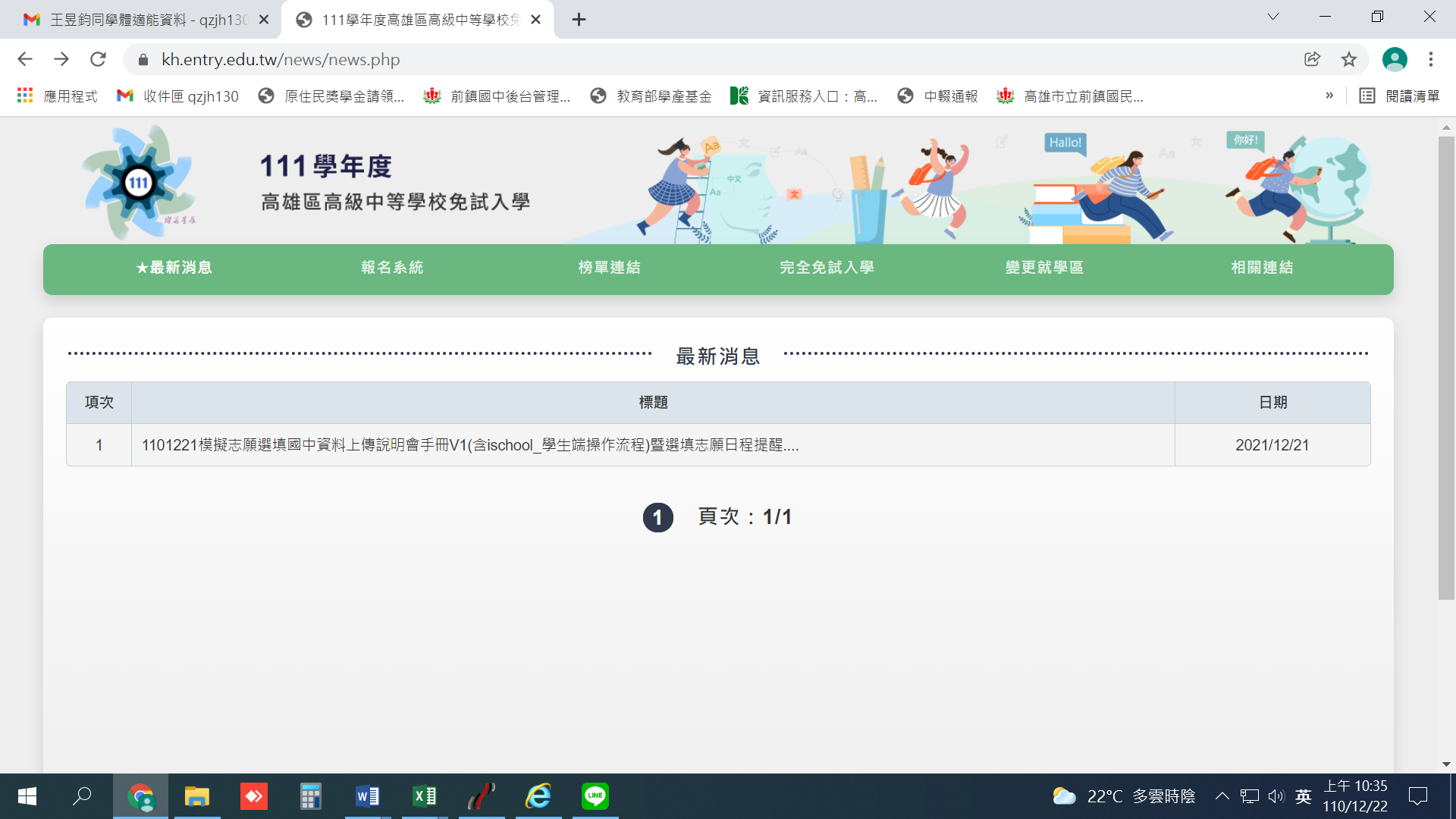 三、點選高雄應屆畢業生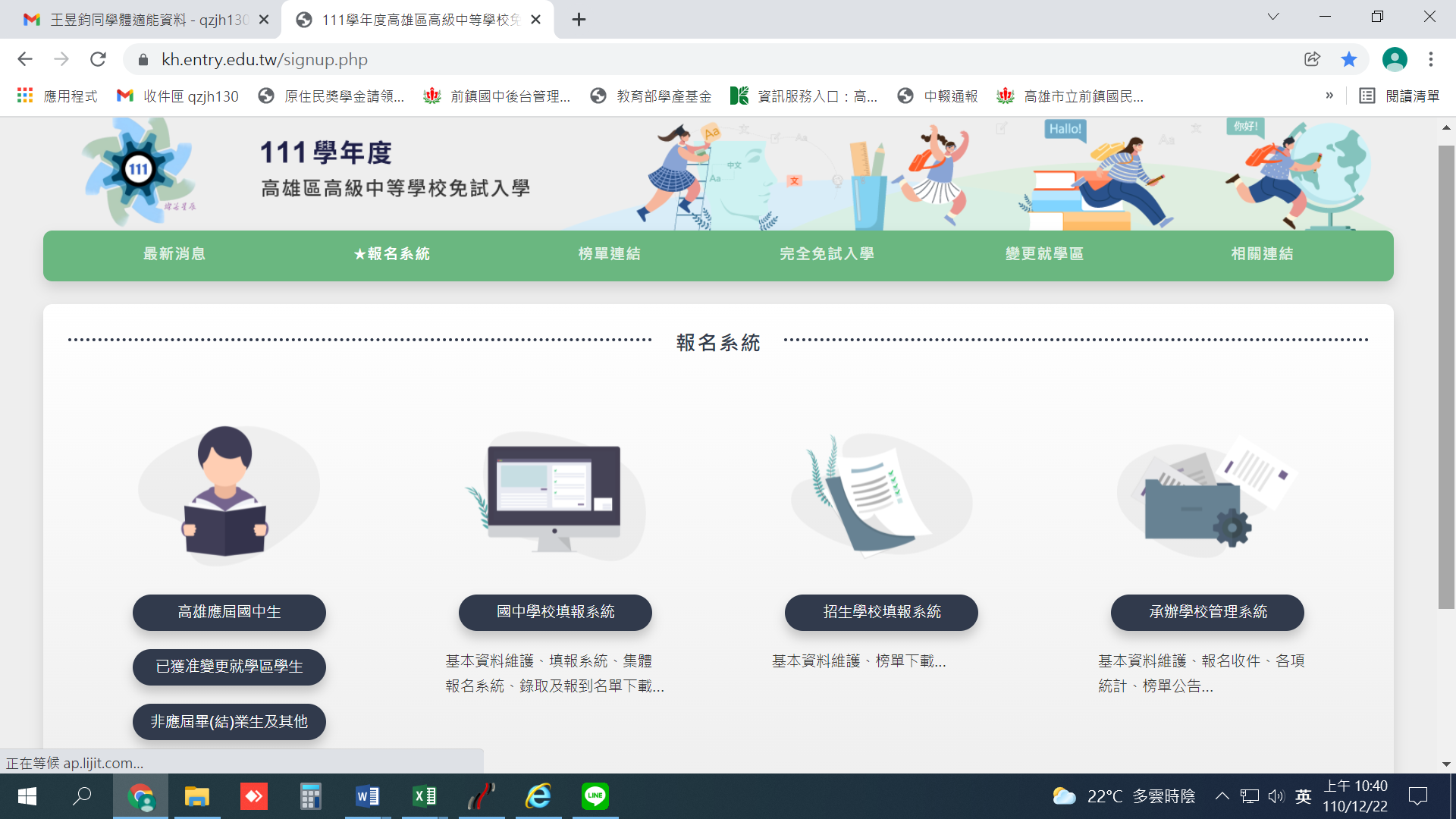 四、輸入個人資料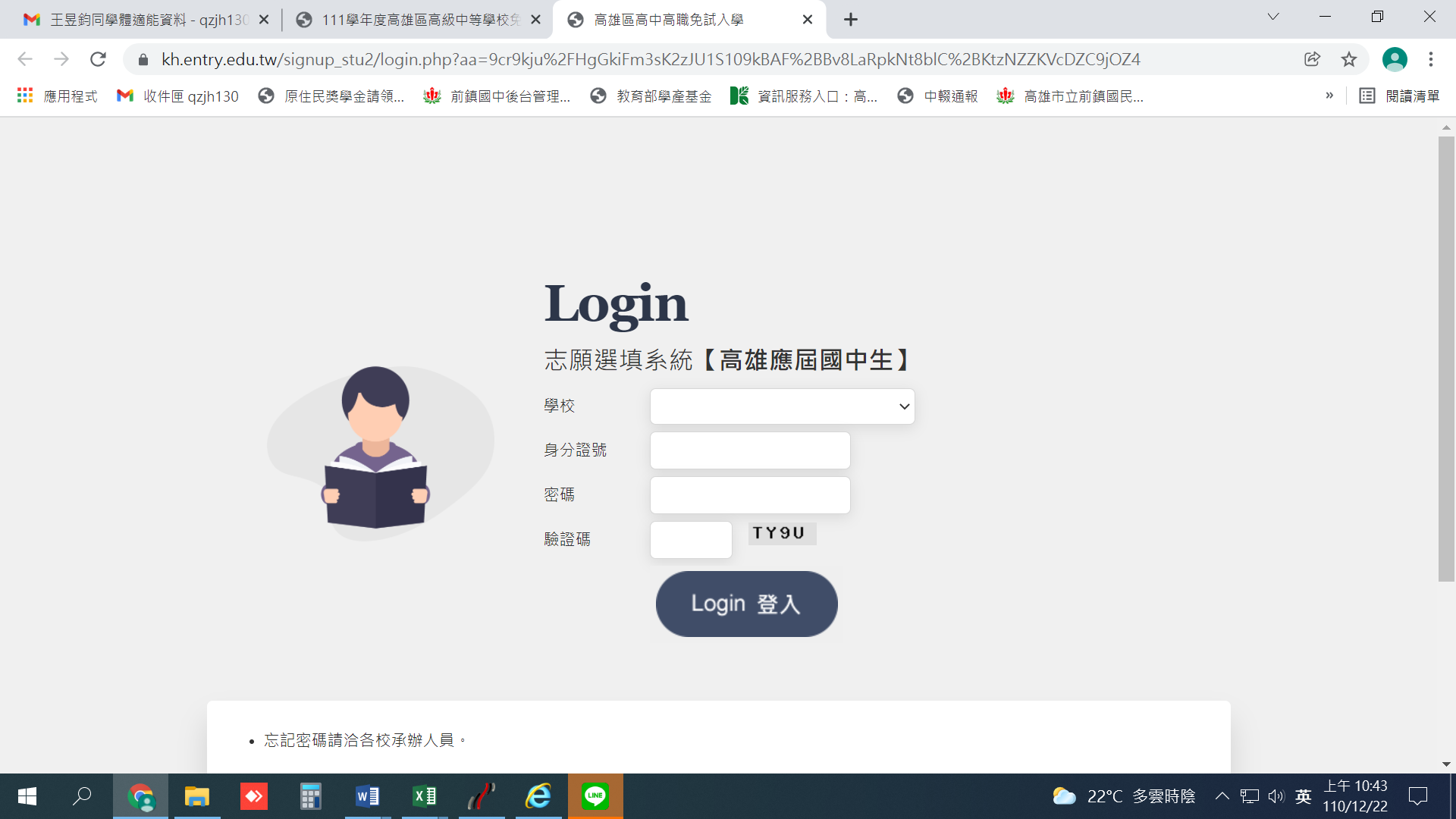 五、系統會要求馬上更換密碼，請先按確定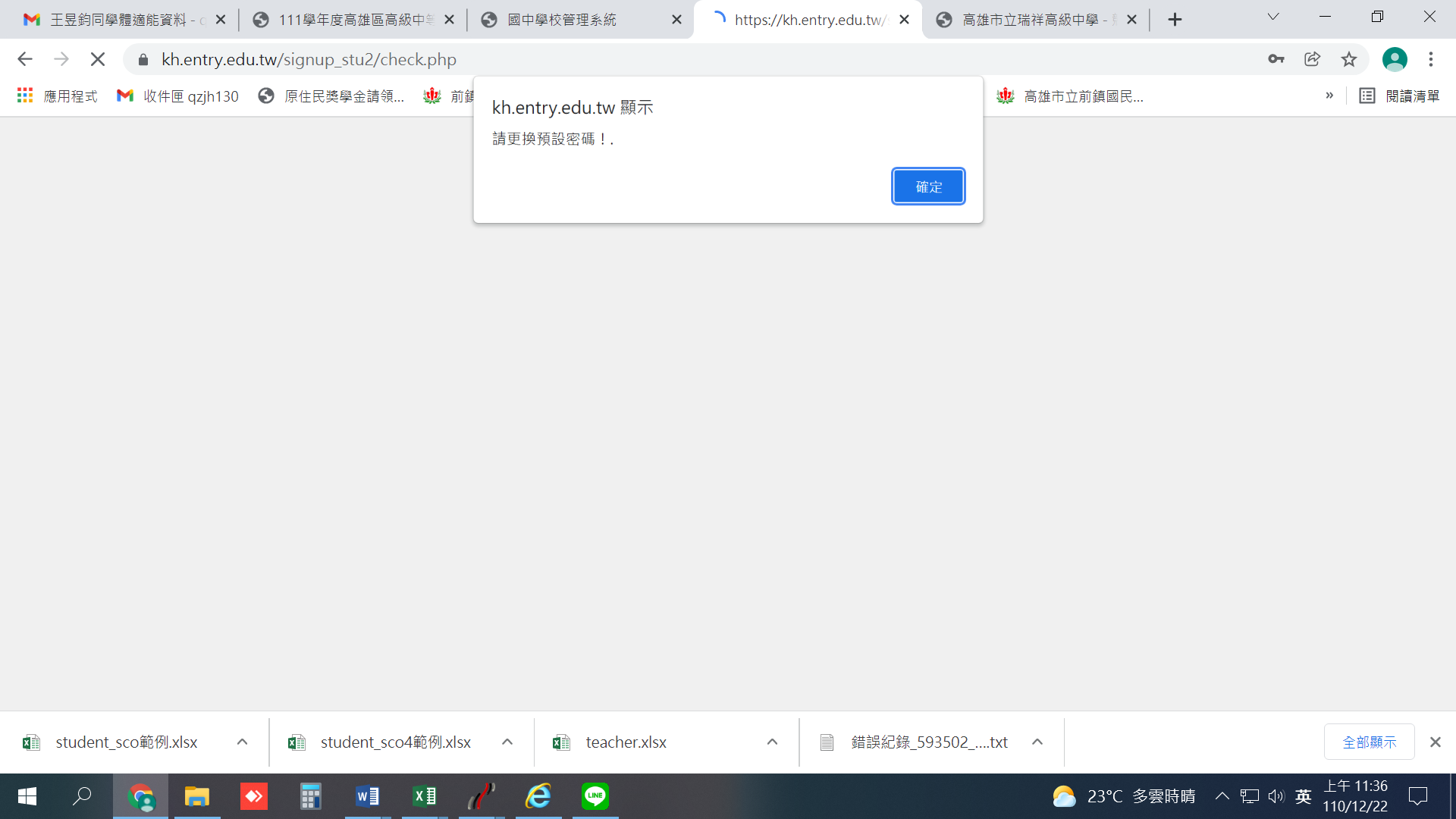 六、更改完密碼後，請務必按確認送出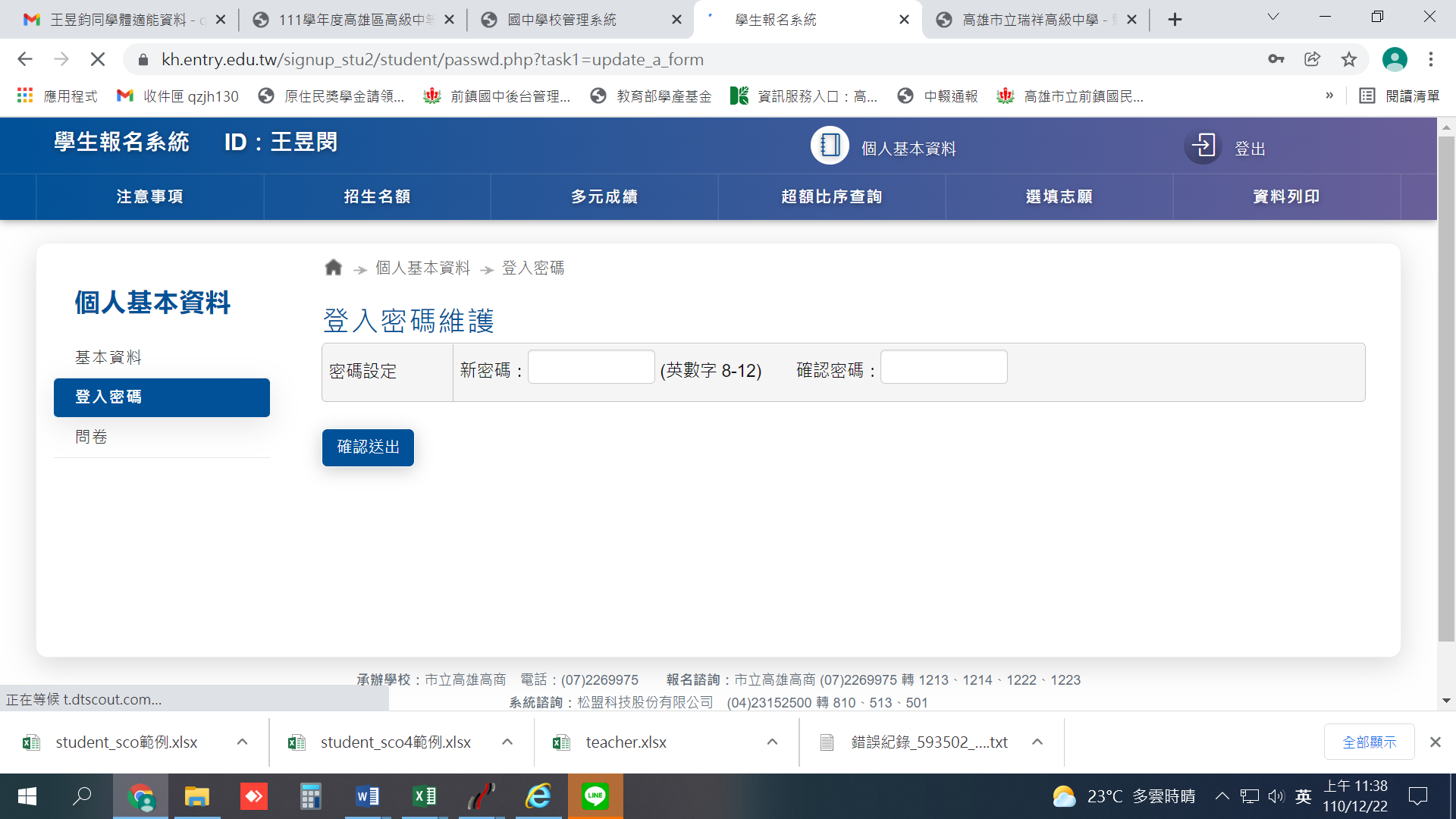 七、更改完密碼後，才可進行選填八、若要確認自己選填的志願資料，可至資料列印區，點選志願選填核對表，    即可檢核自己的選填資料了!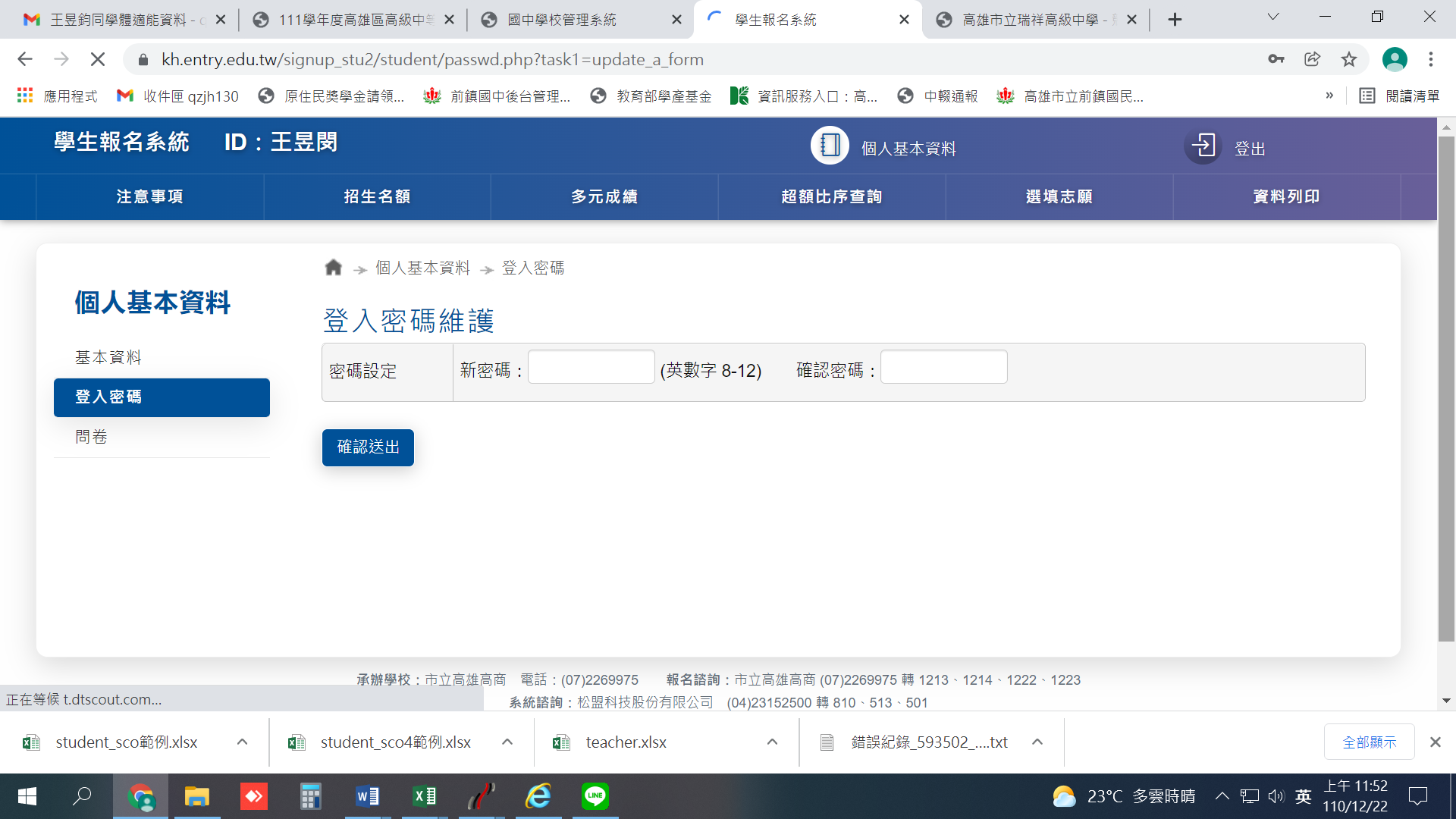 若在選填中，有遇到任何問題，請自行與註冊組聯繫。